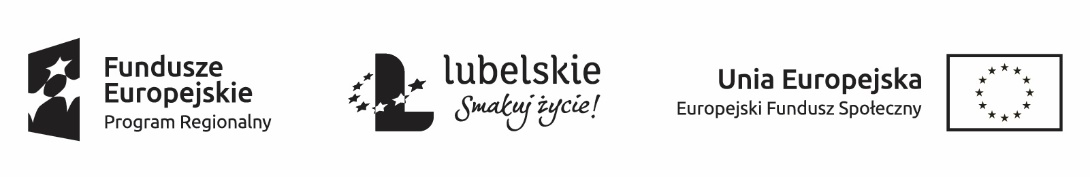 Informacja o wybranym wykonawcy w postępowaniu nr  1/ST/2018 z dnia 26 września 2018 r. dotyczącym realizacji usług społecznych w ramach projektu „Dzienny Ośrodek Rehabilitacyjno-Pielęgnacyjny dla Osób Starszych” (DORP). Zad. 2
Dietetyk – brak ofert.

Zad. 3
Psycholog: Magdalena Słowikowska-Jachacz, data wpłynięcia 3.10.2018r. , cena: 60,00zł/godz.
Specjalista terapii rodziny: Ilona Wójtowicz, data wpłynięcia 3.10.2018r. , cena: 70,00zł/godz.; Danuta Makaruk, data wpłynięcia 3.10.2018r., cena: 70,00zł/godz.; Ewelina Kossowska-Kozaczuk, data wpłynięcia 3.10.2018r., cena: 70,00zł/godz.
Rehabilitant: Patryk Łuszczyński, data wpłynięcia 3.10.2018r. , cena: 60,00zł/godz.

Zad. 5
Prawnik/doradca finansowy: Katarzyna Zawiślak, data wpłynięcia 1.10.2018r., cena: 100,00zł/godz.; Agnieszka Panas, data wpłynięcia 1.10.2018r., cena: 100,00zł/godz.; Maja Karkosińska, data wpłynięcia 1.10.2018r., cena: 100,00zł/godz.